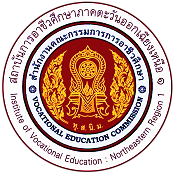 ใบรับรองการปลดภาระหนี้ผูกพันสถาบันการอาชีวศึกษาภาคตะวันออกเฉียงเหนือ 1	วันที่.......................................................................................	ข้าพเจ้า(นาย/นางสาว) ..................................................รหัสประจำตัวนักศึกษา....................................เลขประจำตัวประชาชน......................................................................ได้ศึกษาครบหลักสูตรเทคโนโลยีบัณฑิต(ทล.บ.) 
สาขาวิชา..............................................................................ภาคการศึกษาที่............................ปีการศึกษา..................มีความประสงค์ขอปลดภาระหนี้ผูกพันกับ วิทยาลัย......................................................................................................สถาบันการอาชีวศึกษาภาคตะวันออกเฉียงเหนือ 1  รวม  5  รายการดังต่อไปนี้	ขอรับรองว่าข้อมูลข้างต้นเป็นจริงทุกประการหมายเหตุ : นักศึกษาที่ติดค้างชำระหนี้รายการใดรายการหนึ่ง จะไม่มีสิทธิ์รับเอกสารสำคัญทางการศึกษา และไม่มีสิทธิ์เข้ารับพระราชทานปริญญาบัตร1. สาขาวิชา1.1    ส่งรายงานวิชาโครงการ1.2    ส่งคืนอุปกรณ์ห้องปฏิบัติการ/ค่าเสียหายใดๆ ของสาขาวิชาผู้รับรอง(...................................................)ประธานหลักสูตร2. งานทะเบียน	2.1 ค่าธรรมเนียมการศึกษาและค่าลงทะเบียน	 ไม่ติดค้าง	 ค้างชำระ	เป็นเงิน...................................บาท	2.2 แบบคำร้องขอสำเร็จการศึกษา	 ส่งแล้ว	 ยังไม่ส่ง	เนื่องจาก.........................................	2.3 การตรวจสอบวุฒิการศึกษาระดับประกาศนียบัตรวิชาชีพชั้นสูง (ปวส.)	สาขา.................................................................................................... จบ  เมื่อวันที่..................................... ไม่จบผู้รับรอง(...................................................)งานทะเบียน3. งานวิทยบริการ	 ไม่ติดค้าง	 ค้างชำระค่าปรับ	เป็นเงิน.......................บาทผู้รับรอง(...................................................)งานวิทยบริการ4. งานพัฒนาหลักสูตรการเรียนการสอน	(แผนการเรียนตลอดหลักสูตร)	 ครบตามโครงสร้างหลักสูตร/ทุกรายวิชา		 ไม่ครบตามโครงสร้างหลักสูตร/ทุกรายวิชา  ผู้รับรอง(...................................................)งานพัฒนาหลักสูตรการเรียนการสอน5. งานวัดผลและประเมินผลผลการเรียนเฉลี่ย..............................................ผู้รับรอง(...................................................)งานวัดและประเมินผลลงชื่อ.................................................(....................................................)นักศึกษาลงชื่อ.....................................................(....................................................)ประธานหลักสูตร....................................................(....................................................)ผู้อำนวยการวิทยาลัย................................................................./......................../.....................................................................(....................................................)ผู้อำนวยการวิทยาลัย................................................................./......................../.................